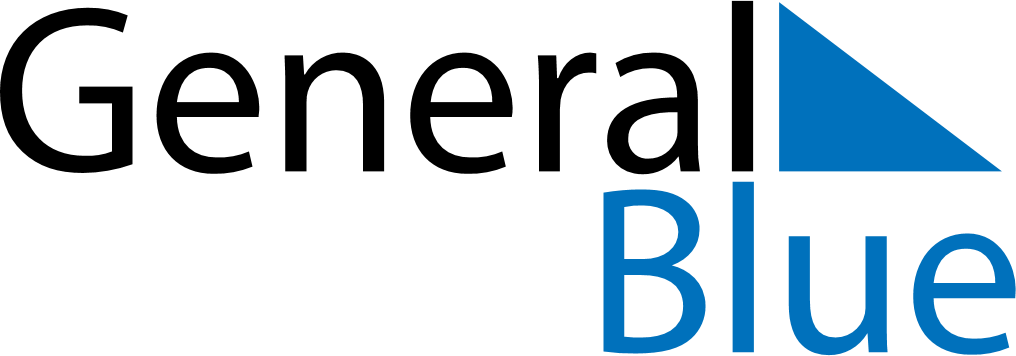 November 2024November 2024November 2024November 2024November 2024November 2024Kitgum, UgandaKitgum, UgandaKitgum, UgandaKitgum, UgandaKitgum, UgandaKitgum, UgandaSunday Monday Tuesday Wednesday Thursday Friday Saturday 1 2 Sunrise: 6:31 AM Sunset: 6:32 PM Daylight: 12 hours and 0 minutes. Sunrise: 6:31 AM Sunset: 6:31 PM Daylight: 11 hours and 59 minutes. 3 4 5 6 7 8 9 Sunrise: 6:32 AM Sunset: 6:31 PM Daylight: 11 hours and 59 minutes. Sunrise: 6:32 AM Sunset: 6:31 PM Daylight: 11 hours and 59 minutes. Sunrise: 6:32 AM Sunset: 6:31 PM Daylight: 11 hours and 59 minutes. Sunrise: 6:32 AM Sunset: 6:31 PM Daylight: 11 hours and 59 minutes. Sunrise: 6:32 AM Sunset: 6:31 PM Daylight: 11 hours and 59 minutes. Sunrise: 6:32 AM Sunset: 6:31 PM Daylight: 11 hours and 59 minutes. Sunrise: 6:32 AM Sunset: 6:31 PM Daylight: 11 hours and 58 minutes. 10 11 12 13 14 15 16 Sunrise: 6:32 AM Sunset: 6:31 PM Daylight: 11 hours and 58 minutes. Sunrise: 6:33 AM Sunset: 6:31 PM Daylight: 11 hours and 58 minutes. Sunrise: 6:33 AM Sunset: 6:31 PM Daylight: 11 hours and 58 minutes. Sunrise: 6:33 AM Sunset: 6:31 PM Daylight: 11 hours and 58 minutes. Sunrise: 6:33 AM Sunset: 6:32 PM Daylight: 11 hours and 58 minutes. Sunrise: 6:33 AM Sunset: 6:32 PM Daylight: 11 hours and 58 minutes. Sunrise: 6:34 AM Sunset: 6:32 PM Daylight: 11 hours and 58 minutes. 17 18 19 20 21 22 23 Sunrise: 6:34 AM Sunset: 6:32 PM Daylight: 11 hours and 57 minutes. Sunrise: 6:34 AM Sunset: 6:32 PM Daylight: 11 hours and 57 minutes. Sunrise: 6:34 AM Sunset: 6:32 PM Daylight: 11 hours and 57 minutes. Sunrise: 6:35 AM Sunset: 6:32 PM Daylight: 11 hours and 57 minutes. Sunrise: 6:35 AM Sunset: 6:33 PM Daylight: 11 hours and 57 minutes. Sunrise: 6:35 AM Sunset: 6:33 PM Daylight: 11 hours and 57 minutes. Sunrise: 6:36 AM Sunset: 6:33 PM Daylight: 11 hours and 57 minutes. 24 25 26 27 28 29 30 Sunrise: 6:36 AM Sunset: 6:33 PM Daylight: 11 hours and 57 minutes. Sunrise: 6:36 AM Sunset: 6:34 PM Daylight: 11 hours and 57 minutes. Sunrise: 6:37 AM Sunset: 6:34 PM Daylight: 11 hours and 57 minutes. Sunrise: 6:37 AM Sunset: 6:34 PM Daylight: 11 hours and 56 minutes. Sunrise: 6:37 AM Sunset: 6:34 PM Daylight: 11 hours and 56 minutes. Sunrise: 6:38 AM Sunset: 6:35 PM Daylight: 11 hours and 56 minutes. Sunrise: 6:38 AM Sunset: 6:35 PM Daylight: 11 hours and 56 minutes. 